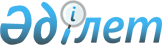 О внесении изменений в решение маслихата от 10 ноября 2011 года № 414 "О корректировке базовых ставок земельного налога"
					
			Утративший силу
			
			
		
					Решение маслихата Тарановского района Костанайской области от 18 августа 2015 года № 293. Зарегистрировано Департаментом юстиции Костанайской области 3 сентября 2015 года № 5856. Утратило силу решением маслихата Тарановского района Костанайской области от 28 февраля 2018 года № 175
      Сноска. Утратило силу решением маслихата Тарановского района Костанайской области от 28.02.2018 № 175 (вводится в действие по истечении десяти календарных дней после дня его первого официального опубликования).
      В соответствии со статьей 387 Кодекса Республики Казахстан от 10 декабря 2008 года "О налогах и других обязательных платежах в бюджет" (Налоговый кодекс) районный маслихат РЕШИЛ:
      1. Внести в решение маслихата от 10 ноября 2011 года № 414 "О корректировке базовых ставок земельного налога" (зарегистрировано в Реестре государственной регистрации нормативных правовых актов под № 9-18-151, опубликовано 15 декабря 2011 года в районной газете "Маяк") следующие изменения:
      в заголовке, пункте 1 и в приложении указанного решения на казахском языке слова "ставкаларын" и "ставкаларының" заменить соответственно словами "мөлшерлемелерін" и "мөлшерлемелерінің", текст на русском языке не изменяется.
      2. Настоящее решение вводится в действие по истечении десяти календарных дней после дня его первого официального опубликования.
					© 2012. РГП на ПХВ «Институт законодательства и правовой информации Республики Казахстан» Министерства юстиции Республики Казахстан
				
      Председатель пятьдесят
пятой, внеочередной сессии

А. Мадибаев

      Секретарь
районного маслихата

С. Жолдыбаев
